Little Heath Sixth Form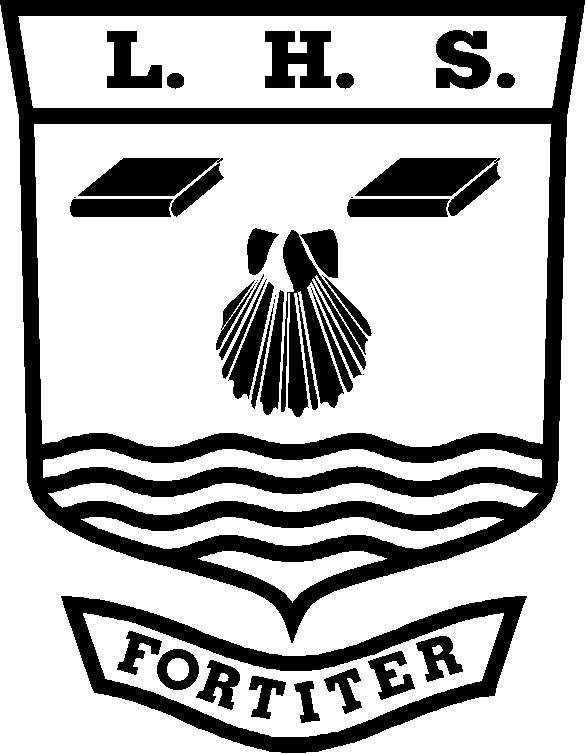 Mathematics (Statistics 1) Personal Learning ChecklistStudent Name:   ……………………….…………………………………..………KEY:  Red = with difficulty     Amber = not sure    Green = yesGrade tracking:Note: You should discuss this checklist regularly with your subject teacher/mentorUnit Name: AS Mathematics (Statistics 1B)Unit Code:MS1BMinimum Target Grade:Aspirational Target Grade:GCSE Re-Cap (Skills and Knowledge)RedAmberGreenConstruct statistical diagrams e.g. stem and leaf, box and whisker, cumulative frequency, scatter graph, histogramCalculate, understand and use the terms mean, median, mode, range, interquartile rangeUnderstand statistical terms relating to data collection e.g. qualitative and quantitative, continuous and discrete, primary and secondary and biasKnow how to calculate simple probability, use probability space diagrams and tree diagramsSkills/Knowledge/SpecificationAVERAGES, MEASURES OF LOCATION and MEASURES OF SPREADRedAmberGreenTo address this before the exam I will:-Calculate the mean of discrete data (including grouped)Calculate an estimated mean for grouped continuous dataIdentify the median, quartiles and percentiles for discrete dataCalculate the median, quartiles and percentiles for grouped continuous dataCalculate and use range, IQR and semi-IQRCalculate the standard deviation of discrete data (including grouped)Calculate an estimate of standard deviation for grouped or ungrouped continuous dataKnow that variance is the square of standard deviationKnow and apply the rules to calculate mean and standard deviation by coding (linear scaling)Use a prescribed method to identify outliersPROBABILITYRedAmberGreenTo address this before the exam I will:-Use Number Venn diagrams to solve two category number problemsUse Number Venn diagrams to solve three category number problemsUse Number Venn diagrams to read off probabilitiesKnow the rule    P(A U B ) = P(A) + P(B) – P(A n B)Know    P(A’) = 1 – P(A)Use two category Probability Venn Diagrams to represent and to read probabilitiesUnderstand conditional probabilityKnow the rule for calculating any specified conditional probability   P(A/B) = P(A n B)/P(B)Recognise when best to use a probability tree diagramUnderstand two way tables and possibility space diagramsKnow that for independent events P(A n B) = P(A) x P(B)Understand that for mutually exclusive events,  P(A U B ) = P(A) + P(B)Know that for mutually exclusive events   P(A n B) = 0CORRELATION and REGRESSIONRedAmberGreenTo address this before the exam I will:-Look up and use the formulas for Sxx , Syy and SxyLook up and use the formula for r, the PMCC, substituting in Sxx , Syy and SxyKnow that the PMCC of coded data is the same as for the original dataInterpret the value of the PMCC as a measure of correlationKnow the least squares regression line equation y = a + bxIdentify the response (dependent) and explanatory (independent) variables in regressionLook up and use the equations for a and b to find the least squares regression lineSubstitute values into the least squares regression lineInterpret the values of a and b in the least squares regression lineCalculate residuals i.e.   residual = yactual - yestimateIdentify outliers and understand their possible influenceDISCRETE RANDOM VARIABLES -The BINOMAL DISTRIBUTION   X  B(n,p)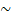 RedAmberGreenTo address this before the exam I will:-Know what is meant by a discrete random variableUse factorial notation to find the number of arrangements of objectsUnderstand and use the conditions for a Binomial distribution   i.e.  FICT  (it’s not a fact, it’s a FICT)Use the binomial distribution to find probabilities by calculation i.e.    P(X=x) = px(1-p)n-xKnow when the binomial distribution is a suitable modelFind cumulative distribution functions of the binomial distribution from the tableFind the mean and variance of the binomial distribution using the formulaeSolve worded binomial distribution problemsESTIMATIONRedAmberGreenTo address this before the exam I will:-Understand terms relating to a population such as ‘parameter’Understand terms relating to a sample such as ‘statistic’Understand the concept of a simple random sampleCalculate unbiased estimates of a population mean  and the variance S2 using  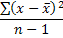 Understand the sampling distribution of the mean of a random sample from a normal distributionKnow and calculate the standard error of the sample mean is  and its estimator is Know and apply the Central Limit TheoremCalculate confidence intervals for the mean of a normal distribution with known variance or unknown variance for a large sampleDraw conclusions and inferences based on the confidence intervalCONTINUOUS RANDOM VARIABLES -THE NORMAL DISTRIBUTION   X  N(µ,²)RedAmberGreenTo address this before the exam I will:-Understand the bell shaped curve and its link to probabilityKnow how to calculate the value of z for any item of data in a normal distributionUse a positive z-value to read a probability from the normal distribution tableUse a negative z-value to read a probability from the normal distribution tableUse two z-values to find a probability within a specified rangeKnow how to read the normal distribution table in reverseKnow how and when to use the Percentage Points tableUse a given piece of information to find the mean or the standard deviationUse two  given pieces of information to find the mean and the standard deviationREVISIONUse the information on this checklist to make revision cards and notesGradeDateGradeDateGradeDateGradeDateGradeDateGradeDate